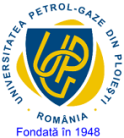 Calificativele pot fi: nesatisfăcător / satisfăcător / bine / foarte bine  / excelent.Comentarii privind calitatea lucrării: ________________________________________________________________________________________________________________________________________________________________________________________________________________________________________________________________________________________________________________________________________________________________________________________________________________UNIVERSITATEA PETROL - GAZE DIN PLOIESTIAnexa 11FACULTATEA: FACULTATEA: DOMENIUL: DOMENIUL: PROGRAMUL DE STUDII: PROGRAMUL DE STUDII: FORMA DE ÎNVĂȚĂMÂNT: IF/FR/ID:FORMA DE ÎNVĂȚĂMÂNT: IF/FR/ID:APRECIEREAPRECIEREAPRECIEREprivind activitatea absolventului:  privind activitatea absolventului:  privind activitatea absolventului:  în elaborarea lucrării de licenţă/disertaţie cu tema:în elaborarea lucrării de licenţă/disertaţie cu tema:în elaborarea lucrării de licenţă/disertaţie cu tema:Nr. crt.CRITERIUL DE APRECIERECALIFICATIV1. Adecvarea conţinutului lucrării la tema propusă2.Cunoaşterea şi folosirea adecvată a conceptelor şi a terminologiei corespunzătoare3.Documentarea bibliografică (relevanţa surselor, utilizarea adecvată şi eficientă a acestora etc.)4. Modul de structurare a lucrării pe capitole 5. Capacitatea de argumentare6.Coerenţa discursului, claritatea stilului7.Respectarea regulilor de tehnoredactare (note de subsol, trimiteri bibliografice, bibliografie etc.)8.Corectitudine lexico-gramaticală9.Gradul de originalitateCALIFICATIV FINALCALIFICATIV FINALData:Conducător ştiinţific(gradul didactic, nume, prenume şi semnătura)